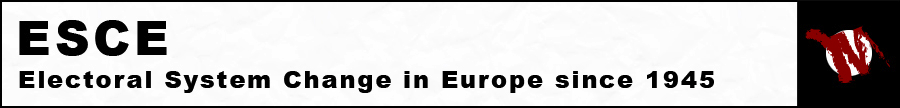 Electoral System Change in Europe since 1945: Italy Authored by: Lidia Núñez Compiled with the assistance of: Giulia Sandri.With thanks to: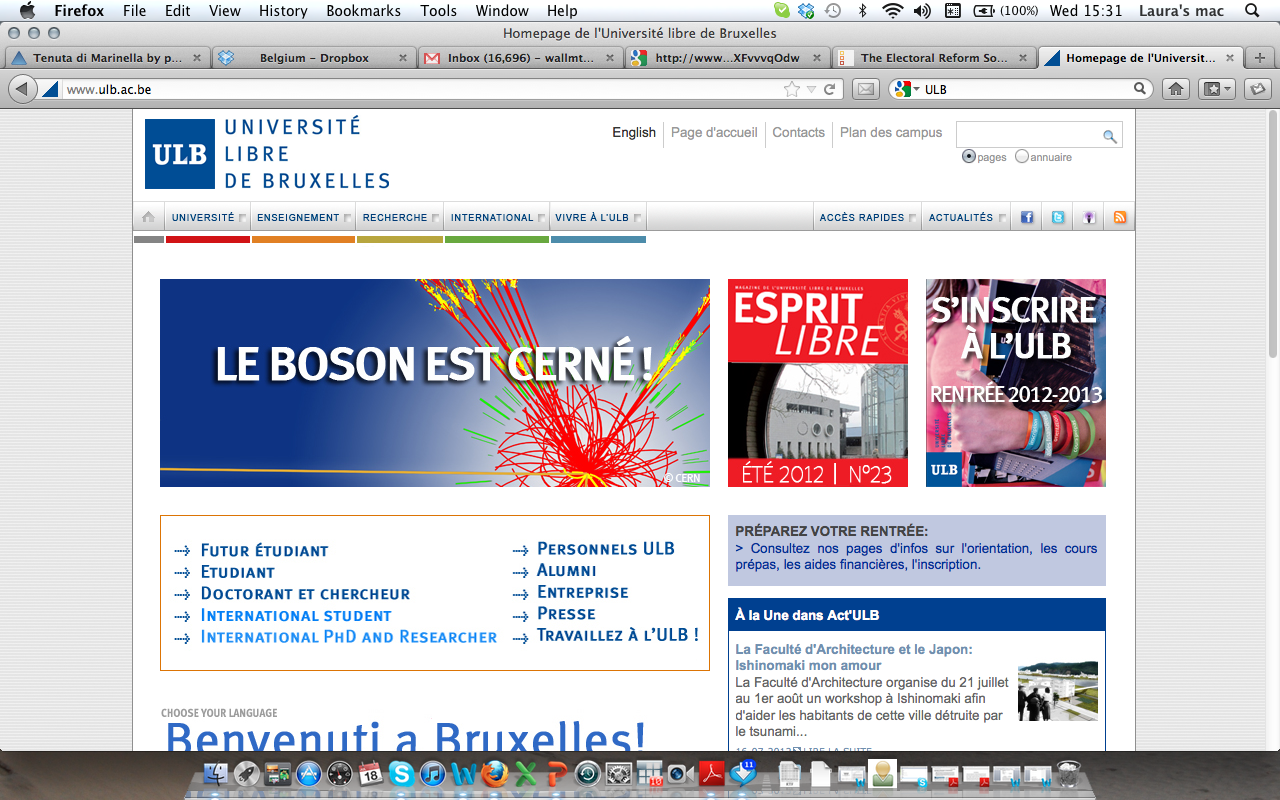 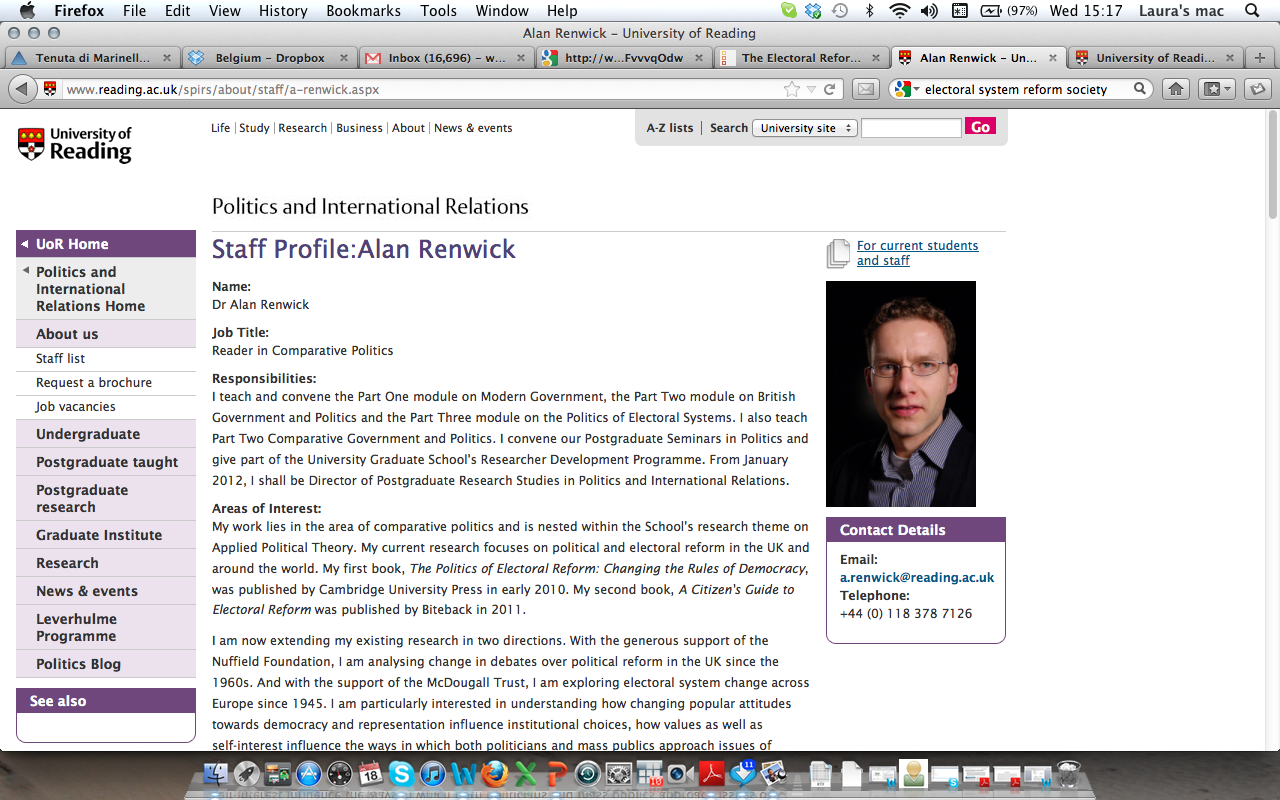 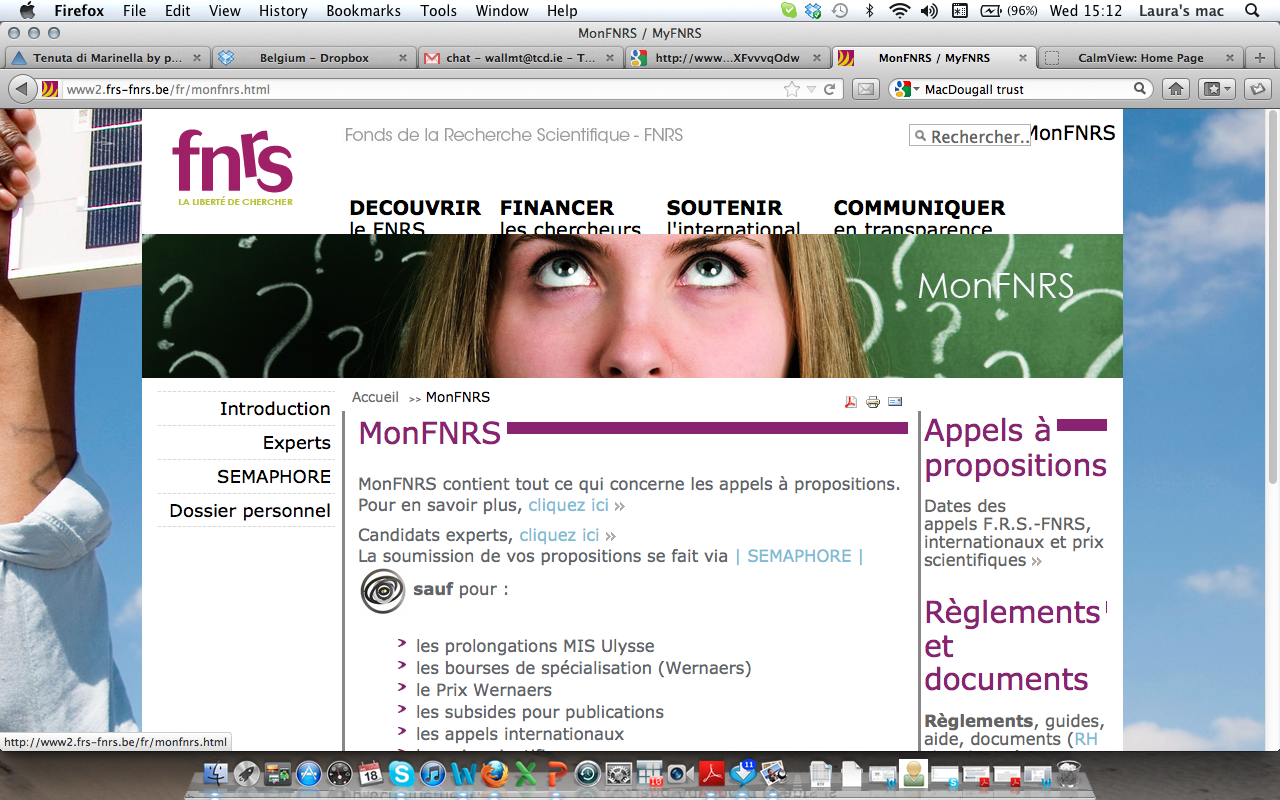 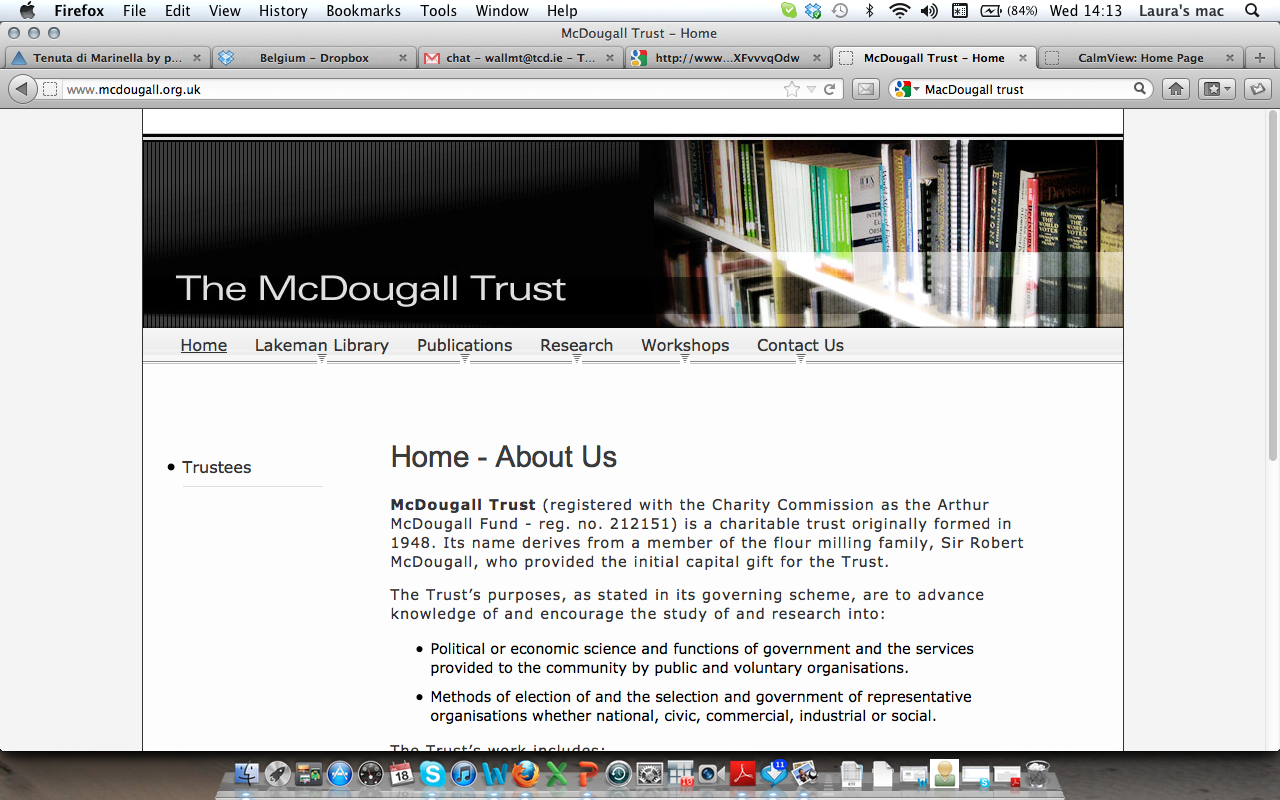 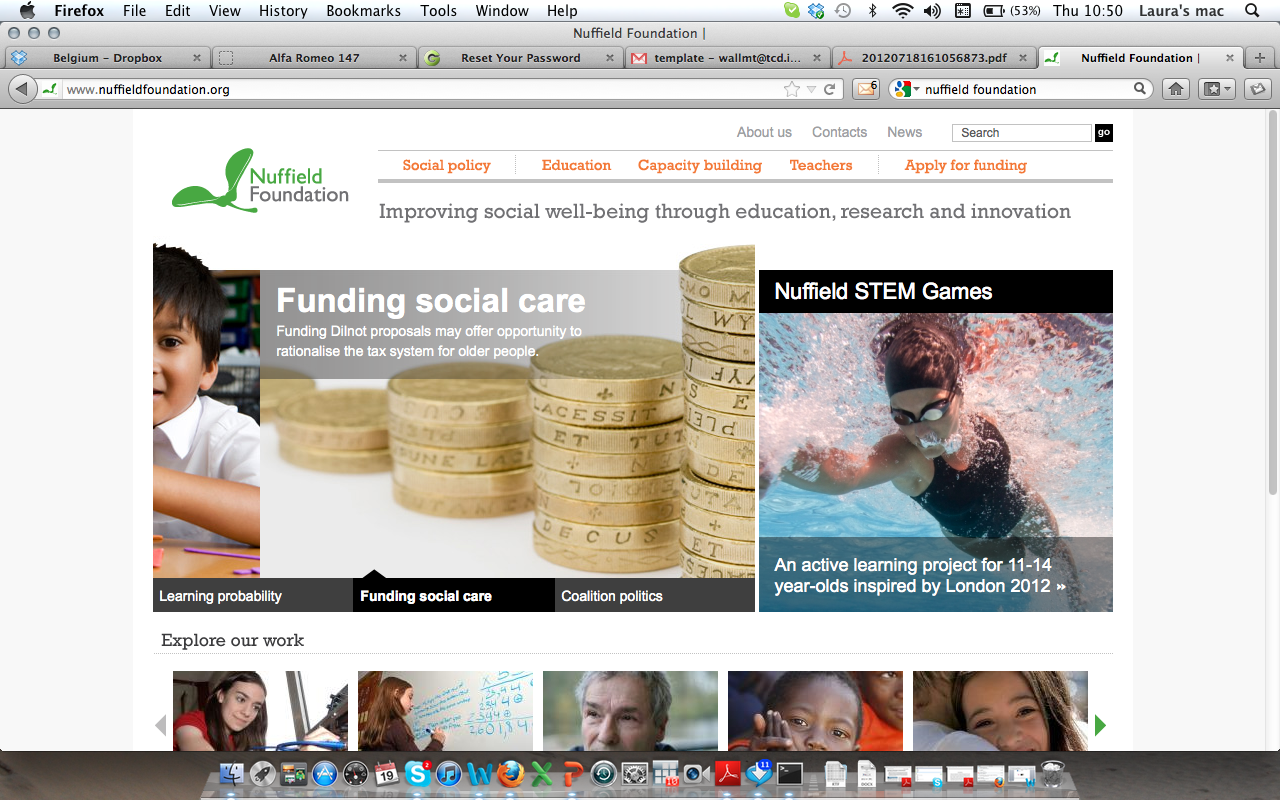 Section 1: Overview of the Italian Electoral System Changes since 1945Proportional representation was first introduced in Italy after World War I in 1919, but it was used in two only elections before Mussolini forced the parliament to enact a new electoral rule, the Acerbo Law, which gave the winning party two thirds of the seats. After Italy’s surrender to the Allies after World War II, democracy was restored in Italy. A multi-party committee was established to consider the electoral law and proportional representation was re-introduced with little discussion. (Renwick 2010: 112) The proportional system was subject to only minor changes, such as the reduction of the divisors of the quota, until 1993 when a mixed member majoritarian system was introduced. Since then, the electoral system has been changed once more, in 2005, when the Berlusconi-led government introduced a multimember proportional system with a bonus for the winning party or coalitionSection 2: Relevant Electoral System changes in Italy since 1945Table 1.  Summary of the Italian Electoral Laws and Amendments since 1945Section 3: Details of previous electoral systems and electoral system changes.  3.1 The 1946 Electoral SystemA multi-party committee, the National Consultative Committee, was appointed by the king in 1946 (Gambetta and Warner 2004) with the assignment to design an electoral system to elect the Constituent Assembly. The system introduced with this law (Decreto legislativo luogotenenziale n. 74 /1946) was a proportional system with both party lists and preference votes for individual candidates. It was used in the election of the Constituent Assembly and it established very weak limits to proportionality.  The Constituent Assembly was elected by universal suffrage on 2 June 1946 under a proportional system, based on 32 electoral regions. Although 573 deputies were to be elected, the elections could not be held in South Tyrol, Trieste, Gorizia, Pola, Fiume and Zara, which were then under Allied or Yugoslav military control. Thus, only 556 deputies were elected. The elections for the Constituent Assembly were held at the same time as a referendum on the abolition of the monarchy.Assembly size.  There are 573 deputies in the Constituent Assembly, divided into districts. Each district must be represented by at least 7 deputies (except in the case of the Valle d’Aosta which elects only one candidate) (Art.3).  Excluding the areas under occupation, 556 were in fact contested in the 1946 election.   Districts and district magnitude. In the first tier, there are 31 multi-member districts and one single-member district (Valle d’Aosta). The average magnitude is 17.9 taking Valle d’ Aosta into account and 18.5 without it. In the upper tier, only the residual votes are allocated on the basis of a nationwide district.Nature of votes that can be cast. Each list must contain at least three candidates and no more than the number of deputies to be elected in the district (Art. 14).  Voters vote for a list and can cast preference votes among the candidates of the list they voted for. Depending on the district magnitude, voters are able to express two or three preferences to individual candidates. When the district magnitude is lower than or equal to 15, two preference votes can be expressed. If the district is bigger than 15 the voter can express three preference votes. Voters have to write in the ballot the numbers or the surnames of the candidates they wish to vote for (Art. 45).  Though it is not stated explicitly in the law, voters’ candidate preferences were not ordered: voters either indicated support for a candidate or did not.Party threshold.  According to article 62 there is no threshold for the upper tier. The residual votes of all the parties (or the lists linked with the ones of the national pool) were taken into account.Allocation of seats to parties at the lower tier. There were two results: list electoral results (cifra elettorale) for the parties and candidate electoral results (cifra individuale), which are the sum of the preference votes. Seats are allocated to parties depending on the lists electoral result. In order to allocate them, the sum of the total valid votes gathered by the lists is divided by the number of seats plus one (Hagenbach-Bischoff quota) when the district has 20 seats or less, and plus two in larger districts. (Art 57)Allocation of seats to parties at the upper tier.  Seats that remain undistributed are allocated on the basis of a nationwide district. Remainder votes are divided by the remainder seats (Hare quota) and the rest is allocated by highest remainders. (Art. 62).Parties present lists for the allocation of seats in the upper tier. Candidates must be included in at least one of the district lists and never in more than one party. Candidates are elected in the order they were presented on the party list.Allocation of seats to candidates.  Within parties, candidates are elected on the basis of the preference votes they have gathered.Table2: Allocation of seats at district level in 19463.2 1948 ConstitutionThe Constitution of the Italian Republic was enacted by the Constituent Assembly on 22 December 1947, with 453 votes in favour and 62 against and it came into force on 1 January 1948. The text has been amended several times.Districts and district magnitude.  The number of deputies is apportioned, on the basis of the last census, for every 80,000 inhabitants or for fraction greater than 40,000, calculated in each district according to the resident population (Art. 56).No other change.3.3 The 1948 Electoral Reform.This law (Legge. 6 “Norme per l’elezione della Camera dei deputati”) was enacted on 20 January 1948. The statute developing this law is the Decree of the President of the Republic of 5 February 1948, n.26.Assembly size.  574 seats (previously 573).  The law itself does not specify the assembly size: it simply says that a deputy is apportioned for every 80,000 inhabitants or remaining fraction greater than 40,000, calculated in each electoral college according to the resident population on 31 December 1948. (Art. 2 specifies the population criteria fixed by Art. 56 of the Constitution and 1946 and modifies Art. 3 of the 1946 law)Nature of votes that can be cast. There is no change concerning the number of candidates in each list: Each list must contain at least three candidates and no more than the number of deputies to be elected in the district (Art. 10).  For the National district, each list must not include more candidates than (regional) districts (Art. 11). The voter must express a vote for the list and the preference votes (Art. 17). The number of preference votes that can be expressed is changed. When the district magnitude is lower than or equal to 15, three preference votes can be expressed. If the district is bigger than 15 the voter can express four preference votes (Art. 18). Voters must express a preference vote even when they intend to vote for the candidate who is placed in the top of the list.Party threshold.  The threshold and the quota to allocate seats at the national level are modified. Only those lists that are linked with those of the single national district and that have achieved at least a quotient are admitted to the upper level allocation of seats and taken into account for the calculation of the electoral quota at this level.  (Art. 62 is modified by article 22.)Allocation of seats to parties at the lower tier. The quota for the first tier allocation is modified: instead of dividing by the number of seats plus one or plus two, it is divided by the number of seats plus three. (Article 57 is modified by article21). This constituted an unusual low quota and it benefited the largest parties. As Carstairs (1980: 158) notes, “This had the effect of reducing the number of seats which had to be allocated at the national level from eighty in 1946 to twenty-one in 1948”.  This change does not, however, pass the 20 per cent criterion for significance in the terms of this project.Allocation of seats to parties at the upper tier. Remainder seats were allocated, as before, at the national level. No other changeTable 3: Allocation of seats at district [and provincial] level in [year]3.4 The 1953 Electoral Reform This law, proposed by De Gasperi government, was enacted on 31 March 1953. It was known as the “swindle law” (legge truffa) because it assured 65% of the seats (380 of 590) to the party or group of lists (by apparentement) that won a majority of votes. In the elections held under this law, the Christian Democratic Party and its allies could not achieve the majority of votes: they secured only 49.8% of the votes so could not be awarded the premium. The system was thus soon replaced by 1957 law.Assembly size.  The Chamber of Deputies consists of 590 members. This number is determined on the basis of the resident population on November 1957 by the National Statistics Institute. (Art. V)Party threshold.  No change: Only the votes for parties that have achieved at least one quotient in the districts are taken into account for the allocation of seats in the upper tier.Allocation of seats to parties at the lower tier. In the case that a party or group of lists achieves the majority of votes (50% or more) two different quotas are calculated. The first one, the majority quotient, is the total number of votes won by the winning party or group of lists divided by the number of seats to be allocated for the winning party (390 seats). The second one, the minority quotient, consists on the division of the total number of votes won by the rest of the parties by the seats to be allocated among them (210 seats).Allocation of seats to parties at the upper tier.  On the contrary, if no party wins the majority of votes, the 1948 law will be in force but with a major change: in the national distribution of the remaining votes, instead of allocating the seats among the candidates listed by the parties for that purpose, candidates were taken into account depending on who had won the highest number of votes.No other changeTable 4: Allocation of seats at district level in 19533.5 The 1956 Electoral Reform This law was enacted on May 16, 1956 and it introduced changes on the assembly size and threshold for the upper tier (Legge 16 maggio 1956, n. 493 Norme per la elezione della Camera dei deputati).Assembly size.  This law adds one new district, which includes the municipalities of Trieste, Duino-Aurisina, Monrupino, Muggia, San Dorligo della Valle and Sgonicco. This new district constitutes the XXXIII district and has four seats. The Assembly size is therefore fixed at 594 seats. (Art.4) Districts and district magnitude.  No major change: The apportionment of seats is done on the basis of the last population census and should be published at the same time as the decree calling for the elections. (Art. 5)Nature of votes that can be cast. No change. (Art. 26 and 27).Party threshold.  Only the votes for those parties that achieve one quotient in one district and 300,000 votes nationwide are considered for the allocation of seats in the upper tier.(Art. 36).No other changeTable5: Allocation of seats at district level in 19563.1 The 1957 Electoral SystemThe principal characteristics of 1948 system are re-introduced with this law (Decree of the President of the Republic) n. 361) It was enacted on 30 March 1957.Assembly size.  The law indicates no change in assembly size since the 1956 law, but in fact the districts outlined below (confirmed both in the Constituency Level Archive and on the website of the Italian Ministry of the Interior (elezionistorico.interno.it) and further corroborated in Mackie and Rose and other sources) contain 596 seats.Districts and district magnitude. No change. The allocation of seats among the competing lists is made on a proportional basis in each of the districts and residual votes are recovered in the single national district.The number of deputies is apportioned, on the basis of the last census, for every 80,000 inhabitants or for fraction greater than 40,000, calculated in each district according to the resident population. The whole country constitutes the National College only for the allocation of residual votes. (Art. 2 and T.U. 5 February 1948, n. 26, art. 2, and Law 16 May 1956, n. 493, art. 4).Nature of votes that can be cast. No change: On the ballot the names of the candidates are written in the order chosen by the parties, given that no rule is defined on this point by the legislation. The party can specify a preferred order. First, the voter puts a cross near the party list of his or her choice. Then, the preference votes must be expressed: three votes in districts where there are fifteen (15) deputies to be elected, and four votes when there are more than sixteen (16) seats to be distributed.  Preference votes must be expressed even in the case where the voter wants to preserve the order of candidates proposed by the parties. (Art. 59)No candidate can be included in party lists with different symbols in the same constituency or in several constituencies, failure to do this would result the invalidation of the election. (Art 19)Party threshold.  Only those parties winning at least one district seat or 300,000 votes nationwide could be taken into account for the distribution of seats at the national pool. (Art. 83)Allocation of seats to parties at the lower tier. The quota for allocation of seats in the first tier is the Imperiali quota (votes/ (seats+2)). In the 1957 system, voters expressed preference votes among the candidates of the same list. In the first tier, the number of seats to be allocated to parties depended on the total number of party list votes. Seats were allocated to candidates depending on the preference votes each of them won.Allocation of seats to parties at the upper tier.  Seats are allocated in the upper national tier to the party lists depending on the residual votes (those who have not been allocated in the first tier) they achieve. Both the votes for parties in districts where all the seats have been filled in the first tier and the votes for parties which have not achieved one quotient are taken into account as residual votes. (Art. 83) The quota used in this tier is the Hare quota (total amount of residual votes divided by the number of seats that remain undistributed).In the national tier, seats are allocated to parties on the basis of the number of votes each list has won nationally, but seats are allocated to candidates within lists in the order of the preference votes.Allocation of seats to candidates.  Candidates are elected within parties on the basis of the preference votes they have gathered. When there is a tie, the order of presentation of the list prevails. Table 6: Allocation of seats at district level in 19573.2 The 1991 Electoral Reform On 9 June 1991 a referendum was held in Italy asking about the abolition of the paragraphs of the law in force concerning the preference votes. The objective was to express a single preference vote. It was approved by 95.6% of the voters and the turnout was of 62,5% enough to force the introduction of the change in the law. This modification consisted on the simple abrogation of the paragraphs that referred to the possibility of expressing preference votes (in Arts.4, 58, 60, 61, 68 and 76 of the 1957 law). These changes were introduced in the legal system through this Decree, enacted on 3rd July 1991. Allocation of seats to candidates.  Voters only have the possibility of expressing one preference vote.No other change3.3 The 1993 Electoral Reform.1993 Reform (Legge (law) n. 277 “Nuove norme per l’elezione della Camera dei deputati”) was enacted on 4 August 1993 after a new referendum that took place in April 1993 which included different issues, such as the modification of the Senate electoral law and changes in the law on the public funding of political parties.The new electoral law of 1993, known as Legge Mattarella because the proposer of the bill was Sergio Mattarella, introduced a mixed member system: 75% of the seats were distributed on a majoritarian basis in single-member districts and the rest was allocated proportionally in multi-member regional  districts. Assembly size.  The Assembly sized is fixed at 630 deputies.Districts and district magnitude.  The territory of Italy is divided in 475 single-member districts to elect deputies by plurality and 26 multi-member districts to elect candidates through a proportional system (155 seats).Nature of votes that can be cast. Electors cast two votes: one for the candidate in the single-member district and the other for a constituency-wide party list. Candidates must be linked to one of the lists and they may be linked to more than one list as long as they are in the same district and under the same label (Art.2.e that modifies art. 19 of the Decree of the President of the Republic 30 March 1957, n. 361). No one is allowed to be included in more than one district (Art.2.c that modifies art. 18 of the abovementioned 1957 law).The number of candidates on each list cannot be higher than a third of the seats to be allocated on a proportional basis in each district. (Art.1.e)Party threshold.  In order to participate in the allocation of seats in the proportional system, individual parties must have gathered more than 4% of the valid votes in the country (Art.5.2)Allocation of seats to parties at the lower tier. Seventy-five per cent of the seats (475) are allocated in single-member districts. In these cases the winner is the one who has received more votes (winner-takes-all system). If there is a tie among candidates, the eldest would be elected.Allocation of seats to parties at the upper tier.  The other 25% of the seats (155) are allocated on a proportional basis in district-at-large (collegio unico nazionale) by means of the Hare quota, dividing the total number of votes (taking away the votes cast for the second placed candidates in the single-member districts, as explained below) by the number of seats to be elected on the proportional basis. (Art.5.2). The undistributed seats are allocated by largest remainders (Art.1.3). Within each party, seats are allocated back to the multi-member districts by calculating the quotient of the number of votes obtained by a party or coalition in each district by the amount of seats to be distributed in it. Undistributed seats are allocated following the method of highest averages.The proportional and the plurality mechanisms are linked through the scorporo system, which, in the case of the Chamber of Deputies, means that the number of votes that the second placed candidate wins in the single-member district plus one is subtracted from the proportional votes of the linked party lists of the winning candidate in the multi-member districts. This deduction could not be less than 25% of the valid vote cast in the single-member district. If the deduction is larger than the number of votes received by the winner in the single-member district, the winning candidate´s vote is subtracted (Katz, 2001, pp. 116). Parties thus had the possibility to run in the plurality system coalesced with other parties. This entailed that in order to apply the scorporo system, the subtraction of the votes had to be proportionate to the quota of each coalesced party. The objective of the mechanism was to give greater representation to the lists that had a few candidates elected by the majority system.Allocation of seats to candidates.  In each constituency seats are allocated to candidates in the same order they appear on the party list. Parties could only present a number of candidates up to one third of the number of seats to be allocated in each constituency (rounded up). This could cause situations in which there were not enough candidates for all the seats. In this situation, the remaining seats could also go for the candidates in the single-member districts (Katz 2001;116). Table 7: Number of single-member districts in each PR district (in 1996)Table 8: District list and magnitude in PR distribution in 19963.4 The 2001 Electoral Reform These two amendments to the electoral law concerned the voting rules of Italians living abroad. They regulate their right to vote and the second amendment defines the districts and the apportionment for this group of voters. The first one is an amendment of the articles 56 and 57 of the Constitution and was enacted on the 23 January 2001. The number of seats to be elected is 630, twelve of which are elected by Italians living abroad. However, the application of this law was conditioned to the approval of another law containing the procedures to allocate these seats. This second piece of law was enacted on 27th December 2001 ( Legge (law) n. 459 Norme per l' esercizio del diritto di voto dei cittadini italiani residenti all' estero) and, therefore, it was not applied in 2001 elections since they took place before the enactment of the law. This amendment introduced the possibility of two preference votes for Italians living abroad in those districts where more than two deputies are elected, and one preference vote in the rest of the districts. (art 11.3)Districts and district magnitude.  In the district that represents Italians living abroad, there are several partitions:•	Europa (including Asian territories, the Russian Federation and Turkey)•	South America•	North and Central America•	Africa; Asia, Oceania and the AntarcticaEach of them is awarded one seat and the other seats are apportioned in proportion to the citizens living in those territories (Art.6) The Hare quota is applied both for apportionment and for the allocation of seats (Art.15) Nature of votes that can be cast. By virtue of Article 11 the voters living abroad can cast their vote by crossing the symbol corresponding to the list of their choice or by putting a mark on the rectangle containing the symbol. Every voter can express up to two preferences for a candidate within a party’s list in the districts where two or more Deputy seats are allocated, and one preference in the rest of the districts. The vote of preference is expressed by writing the family name of the chosen candidate in the dedicated line next to the party symbol of the list of his or her choice. The preference vote is invalidated when it is expressed for a candidate included in a different list than the one chosen by the voter. The preference vote that is correctly expressed for a candidate is counted as a vote for the list wherein the candidate is included when the voter does not put a mark on the symbol of the corresponding party’s listNo other changeTable 9: Number of single-member districts corresponding to each PR district in 2001 electionsTable 10: Allocation of seats in PR districts in 2001 elections3.5 The 2005 Electoral Reform This reform re-introduced a bonus-adjusted multi-member proportional system, abolishing the previous partially compensatory MMM system. It was proposed by Silvio Berlusconi´s government and changed the mixed member system in force until then to a proportional system with a majority bonus and no possibility of expressing preference votes. This law (Legge (law) n. 270 “Modifiche alle norme per l'elezione della Camera dei deputati e del Senato della Repubblica”) was enacted on 21 December 2005.Districts and district magnitude.  Art 1: Except for the seats assigned to represent Italians living abroad, seats are distributed on a proportional basis, with the possibility of a majority bonus being granted.The Italian territory is thus divided into 26 multi-member constituencies plus one single-member plurality constituency for the Valle d’Aosta. The 27 constituencies correspond to the boundaries of the 20 Italian regions. In the six most populated regions (measured on the basis of the national census made in 2001 according to art. 56 of the Constitution), the constituencies correspond to the boundaries of one or two aggregated provinces. Only the Lombardy region is divided into three different constituencies, the other five most populated Italian regions (Piedmont, Veneto, Latium, Campania and Sicily) are divided into two constituencies each. The total number of seats elected by proportional representation is 617, plus the single-member district of Valle d’Aosta and the twelve seats in four three-member districts for Italians living abroad.The new electoral system adopted with law no. 270/2005, does not modify the legal rules valid for the allocation, on the basis of the plurality method, of the single seat attributed to the Valle d’Aosta region. The rules for the allocation of the Deputy seat for the Valle d’Aosta region are described in art. 47 of the Regional Statute of Autonomy (Constitutional Law no.4, 26 February 1948).In the Overseas district, the allocation of seats is as follows:Europe (including Asiatic territories, the Russian Federation and Turkey): 2 seats.South America: 2 seats.North and Central America: 1 seat.Africa, Asia, Oceania and the Antarctica: 1seat.Nature of votes that can be cast. According to the new electoral law adopted in 2005, voters can cast a vote only for a party and they cannot express preferences for a candidate within a party’s list. Only voters in the overseas constituency have the possibility of expressing a preference vote.The electoral law since 2005 does not prescribe any limit to the possibility for the candidates to be included in party lists with the same symbol presented in more than one constituency.Party threshold.  There is a national party threshold of 4% for parties outside a coalition and 10% for coalitions. Parties being part of a coalition need to individually gather 2% of the national votes; except in the case of officially recognized linguistic minorities’ representation which need 20% of the vote in the district. (Art.1.12.3.b)Allocation of seats to parties at the lower tier. The party or the coalition of parties that win the plurality of votes is immediately awarded 340 seats. The allocation of seats to each of the parties that take part in the coalition is done through the majority electoral quotient. This is calculated by dividing the total number of seats awarded to the coalition by 340 (Hare quota).The allocation of seats for the rest of the parties that have surpassed the electoral threshold is done by the minority quotient, that is, by dividing these parties’ total number of valid votes by 277 (the number of seats that are allocated to the minority parties, once the majority bonus is awarded to the party that wins). The Hare quota, thus, is also used in the minority quotient. The remaining undistributed seats are allocated by highest remainders.Valle d’Aosta remains as a single-member district.Allocation of seats to candidates.  Candidates are elected following the order established by parties on their lists.No other changeTable 11: Allocation of seats at district level in 2006AppendixTable 12: Allocation of seats at district level in 1946(1) The electoral law provided that 9 seats were available.  In the election itself, only Trento was included, and 5 seats were available.(2) Only Trento* Source: Italian Ministry of Interior: http://elezionistorico.interno.itTable 13: Allocation of seats at district level in 1948* Source: Italian Ministry of Interior: http://elezionistorico.interno.itTable 14: Allocation of seats at district level in 1953* Source: Italian Ministry of Interior: http://elezionistorico.interno.itTable 15: Allocation of seats at district level from 1958 until 1972**Source: Italian Ministry of Interior: http://elezionistorico.interno.itTable 16: Allocation of seats at district level from 1976 until 1992**Source: Italian Ministry of Interior: http://elezionistorico.interno.itTable 17: Allocation of seats in each tier in 1994**Source: Election Resources on the Internet (http://electionresources.org/it/)Table 18: Allocation of seats in each tier in 1996**Source: Election Resources on the Internet (http://electionresources.org/it/)Table 19: Allocation of seats in each tier in 2001**Source: Election Resources on the Internet (http://electionresources.org/it/)Table 20: Allocation of seats at district level in 2006 and 2008**Source: Election Resources on the Internet (http://electionresources.org/it/)ReferencesAtti Parliamentari (1954). “Seduta di Mercoledì 9 Giugno 1954”, Atti Parliamentari, Camera dei Deputati, Legislatura II, Discussioni, 8921–75.Bull, Martin J., and James L. Newell (2005). Italian Politics: Adjustment under Duress. Cambridge: Polity Press.Carstairs, Andrew McLaren (1980). A Short History of Electoral Systems in Western Europe. London: George Allen & Unwin.Donovan, Mark (1995). “The Politics of Electoral Reform in Italy”, International Political Science Review, 16:1, 47–64.Einaudi, Mario (1946). “Political Change in France and Italy”, American Political Science Review, 40:5, 898–923.Gambetta, Diego, and Steven Warner (1996). “The Rhetoric of Reform Revealed (or: If You Bite the Ballot May Bite Back)”, Journal of Modern Italian Studies, 1:3, 357–76.Gambetta, Diego, and Steven Warner (2004). “Italy: Lofty Ambitions and Unintended Consequences”, in Josep M. Colomer (ed.), Handbook of Electoral System Choice. Basingstoke: Palgrave Macmillan, 237–52.Gilbert, Mark (1995). The Italian Revolution: The End of Politics, Italian Style? Boulder, CO: Westview Press.Grindrod, Muriel (1955). The Rebuilding of Italy: Politics and Economics, 1945–1955. London: Royal Institute of International Affairs.Katz, Richard S. (1996). “Electoral Reform and the Transformation of Party Politics in Italy”, Party Politics, 2:1, 31–53.Katz, Richard S. (2001). “Reforming the Italian Electoral Law, 1993”, in Matthew Soberg Shugart and Martin P. Wattenberg (eds.), Mixed-Member Electoral Systems: The Best of Both Worlds? Oxford: Oxford University Press, 96–122.Katz, Richard S, and Luciano Bardi (1980). “Preference Voting and Turnover in Italian Parliamentary Elections”, American Journal of Political Science, 24:1, 97–114.Kogan, Norman (1966). A Political History of Postwar Italy. London: Pall Mall Press. La Palombara, Joseph G. (1953). “The Italian Elections and the Problem of Representation”, American Political Science Review, 47:3, 676–703. Massetti, Emanuele (2006). “Electoral Reform in Italy: From PR to Mixed System and (Almost) Back Again”, Representation, 42:3, 261–9.Newell, James L., and Martin J. Bull (1993). “The Italian Referenda of April 1993: Real Change at Last?”, West European Politics, 16:4, 607–15.Pasquino, Gianfranco (1992). “The Electoral Reform Referendums”, in Robert Leonardi and Fausto Anderlini (eds.), Italian Politics: A Review, Volume 6. London: Pinter, 9–24.Pasquino, Gianfranco (2007). “Tricks and Treats: The 2005 Italian Electoral Law and Its Consequences”, South European Society & Politics, 12:1, 79–93. Piretti, Maria Serena (2003). La legge truffa. Il fallimento dell’ingegneria politica. Bologna: Il Mulino.Pryce, Roy (1952). “The New Italian Electoral Law”, Parliamentary Affairs, 6:3, 269– 76.Pryce, Roy (1957). “The Italian General Election, 1958”, Parliamentary Affairs, 11:3, 318–27.Quagliariello, Gaetano (2003). La legge elettorale del 1953: dibattiti storici in Parlamento. Bologna: Il Mulino.Renwick, Alan, Chris Hanretty, and David Hine (2009). “Partisan Self-Interest and Electoral Reform: The New Italian Electoral Law of 2005”, Electoral Studies, 28:3, 437–47.Rich, Clifford A. L. (1953). “Political Trends in Italy”, Western Political Quarterly, 6:3, 469–88.Seton-Watson, Christopher (1983). “Italy”, in Vernon Bogdanor and David Butler (eds.), Democracy and Elections: Electoral Systems and their Political Consequences. Cambridge: Cambridg e University Press, 110–21.Smyth, Howard McGaw (1948). “Italy: From Fascism to the Republic”, Western Political Quarterly 1:3, 205–22.Shugart, M. S, and Wattenberg, M. P., (2001) Mixed-Member Electoral Systems: The Best of Both Worlds? Oxford University Press, Oxford.Project funding provisionsThe ESCE project team wishes to acknowledge that this research was made possible due to the financial support that the project has received from: the FRS-FNRS, the McDougall Trust and the Nuffield Foundation.LawAmendmentDate of enactmentLocationRelevant for the researchDecreto legislativo luogotenenziale n. 7410 March 1946Pdf fileYesConstitution01 January 1948Pdf fileYesLegge (law) n. 6 “Norme per l’elezione della Camera dei deputati”20 January 1948Pdf fileYesLegge 31 marzo 1953, n. 14831 March 1953Pdf fileYesLEGGE 16 maggio 1956, n. 49316 May 1956Pdf fileYesT.U. Camera - Consolidated text of the law for the election of the Chamber of Deputies, Decree of the President of the Republic n. 36130 March 1957Pdf fileYesDecree of the President of the Republic), n. 200Abrogazione, a seguito di referendum popolare, di talune disposizioni del testo unico delle leggi recanti norme per le elezioni della Camera dei deputati, approvato con decreto del Presidente della Repubblica 30 marzo 1957, n. 361. (GU n.161 del 11-7-1991 )3 July 1991Pdf fileYesLegge (law) n. 277 “Nuove norme per l’elezione della Camera dei deputati”04 August 1993Pdf fileYesDecree of the President of the Republic) n. 1405 January 1994Pdf fileNoConstitutional law 1/200017 January 2000Pdf fileNo Constitutional law 1/200123 January 2001Pdf fileNoLegge (law) n. 459 Amendment to the electoral law concerning the voting rules of Italian Expats27 December 2001Pdf fileNoLegge (law) n. 270 “Modifiche alle norme per l'elezione della Camera dei deputati e del Senato della Repubblica”21 December 2005Pdf fileYesPresidential Decree defining the new rules concerning the electoral districts for the 2008 elections 06 February 2008Pdf fileNoElectoral districtDistrict magnitudeTorino-Novara-Vercelli2818203614Cuneo-Alessandria-Asti2818203614Genova-Imperia-La Spezia-Savona2818203614Milano-Pavia2818203614Como-Sondrio-Varese2818203614Brescia-Bergamo1810Mantova-Cremona1810Trento-Bolzano9 (only 5 seats in Trento actually available)29Verona-Padova-Vicenza-Rovigo9 (only 5 seats in Trento actually available)29Venezia-Treviso16Udine-Belluno12Trieste e Venezia-Giulia-Zara13 (seats not available due to occupation)Bologna-Ferrara-Ravenna-Forlì24Parma-Modena-Piacenza-Reggio Emilia20Firenze-Pistoia14Pisa-Livorno-Lucca-Apuania15Siena-Arezzo-Grosetto10Ancona-Pesaro-Macerata-Ascoli Piceno17Perugia-Terni-Rieti12Roma-Viterbo-Latina-Frosinone33L’Aquila-Pescara-Chieti-Teramo16Benevento-Campobasso9Napoli-Caserta30Salerno-Avellino15Bari-Fogglia21Lecce-Brindisi-Taranto15Potenza-Matera7Catanzaro-Cosenza-Reggio Calabria24Catania-Messina-Siracusa-Ragusa-Enna27Palermo-Trapani-Agrigento-Caltanisetta26Cagliari-Sassari-Nuoro14Val d’ Aosta1Electoral districtDistrict magnitudeTorino-Novara-Vercelli2717193614Cuneo-Alessandria-Asti2717193614Genova-Imperia-La Spezia-Savona2717193614Milano-Pavia2717193614Como-Sondrio-Varese2717193614Brescia-Bergamo1910Mantova-Cremona1910Trento-Bolzano929Verona-Padova-Vicenza-Rovigo929Venezia-Treviso17Udine-Belluno-Gorizia14Bologna-Ferrara-Ravenna-Forlì24Parma-Modena-Piacenza-Reggio Emilia20Firenze-Pistoia14Pisa-Livorno-Lucca-Apuania15Siena-Arezzo-Grosetto10Ancona-Pesaro-Macerata-Ascoli Piceno17Perugia-Terni-Rieti12Roma-Viterbo-Latina-Frosinone37L’Aquila-Pescara-Chieti-Teramo16Campobasso5Napoli-Caserta32Benevento- Avellino-Salerno20Bari-Fogglia22Lecce-Brindisi-Taranto16Potenza-Matera7Catanzaro-Cosenza-Reggio Calabria25Catania-Messina-Siracusa-Ragusa-Enna28Palermo-Trapani-Agrigento-Caltanisetta27Cagliari-Sassari-Nuoro15Val d’ Aosta1Electoral districtDistrict magnitudeI2816193815II2816193815III2816193815IV2816193815V2816193815VI1910VII1910VIII929IX929X17XI15XII25XIII20XIV14XV15XVI10XVII17XVIII12XIX40XX16XXI5XXII33XXIII21XXIV23XXV17XXVI8XXVII26XXVIII28XXIX28XXX16XXXI1Electoral districtDistrict magnitudeI2816193815II2816193815III2816193815IV2816193815V2816193815VI1910VII1910VIII929IX929X17XI15XII25XIII20XIV14XV15XVI10XVII17XVIII12XIX40XX16XXI5XXII33XXIII21XXIV23XXV17XXVI8XXVII26XXVIII28XXIX28XXX16XXXI1XXXII4Electoral districtDistrict magnitudeTorino-Novara-Vercelli2614213914Cuneo-Alessandria-Asti2614213914Genova-Imperia-La Spezia-Savona2614213914Milano-Pavia2614213914Como-Sondrio-Varese2614213914Brescia-Bergamo1910Mantova-Cremona1910Trento-Bolzano1029Verona-Padova-Vicenza-Rovigo1029Venezia-Treviso16Udine-Belluno-Gorizia14Bologna-Ferrara-Ravenna-Forlì27Parma-Modena-Piacenza-Reggio Emilia19Firenze-Pistoia13Pisa-Livorno-Lucca-Massa Carrara15Siena-Arezzo-Grosetto9Ancona-Pesaro-Macerata-Ascoli Piceno19Perugia-Terni-Rieti13Roma-Viterbo-Latina-Frosinone39L’Aquila-Pescara-Chieti-Teramo17Campobasso6Napoli-Caserta34Benevento- Avellino-Salerno21Bari-Fogglia22Lecce-Brindisi-Taranto18Potenza-Matera8Catanzaro-Cosenza-Reggio Calabria26Catania-Messina-Siracusa-Ragusa-Enna29Palermo-Trapani-Agrigento-Caltanisetta29Cagliari-Sassari-Nuoro15Val d’ Aosta1Trieste4Electoral districtDistrict magnitudePiemonte 11917313211Piemonte 21917313211Lombardia 11917313211Lombardia 21917313211Lombardia 31917313211Trentino Alto Adige822Veneto 1822Veneto 21510Friuli-Venezia-Giulia1510Liguria14Emilia-Romagna32Toscana29Umbria7Marche12Lazio 132Lazio 211Abruzzo11Molise3Campania 125Campania 222Puglia 34Basilicata5Calabria17Sicilia 120Sicilia 221Sardegna14Valle d' Aosta1Electoral districtDistrict magnitudePiemonte 1671094Piemont 2671094Lombardia 1671094Lombardia 2671094Lombardia 3671094Trentino Alto Adige28Veneto 128Veneto 253Friuli-Venezia-Giulia53Liguria5Emilia-Romagna10Toscana10Umbria2Marche4Lazio 110Lazio 25Abruzzo3Molise1Campania 18Campania 27Puglia 10Basilicata2Calabria6Sicilia 17Sicilia 27Sardegna4Electoral districtDistrict magnitudePiemonte 11917313211Piemont 21917313211Lombardia 11917313211Lombardia 21917313211Lombardia 31917313211Trentino Alto Adige822Veneto 1822Veneto 21510Friuli-Venezia-Giulia1510Liguria14Emilia-Romagna32Toscana29Umbria7Marche12Lazio 132Lazio 211Abruzzo11Molise3Campania 125Campania 222Puglia 34Basilicata5Calabria17Sicilia 120Sicilia 221Sardegna141Electoral districtDistrict magnitudePiemonte 16610104Piemont 26610104Lombardia 16610104Lombardia 26610104Lombardia 36610104Trentino Alto Adige28Veneto 128Veneto 253Friuli-Venezia-Giulia53Liguria6Emilia-Romagna9Toscana10Umbria2Marche4Lazio 110Lazio 24Abruzzo3Molise1Campania 19Campania 27Puglia 10Basilicata2Calabria6Sicilia 17Sicilia 27Sardegna4Electoral districtDistrict magnitudePiemonte 12422404315Piemonte22422404315Lombardia 12422404315Lombardia 22422404315Lombardia 32422404315Trentino Alto Adige1029Veneto 11029Veneto 22013Friuli-Venezia-Giulia2013Liguria17Emilia-Romagna43Toscana38Umbria9Marche16Lazio 140Lazio 215Abruzzo14Molise3Campania 133Campania 229Puglia 44Basilicata6Calabria22Sicilia 126Sicilia 228Sardegna18Valle d' Aosta1Electoral district1946 allocation as provided by the law1946 actual allocation*Torino-Novara-Vercelli281820361425Cuneo-Alessandria-Asti281820361416Genova-Imperia-La Spezia-Savona281820361416Milano-Pavia281820361434Como-Sondrio-Varese281820361412Brescia-Bergamo181015Mantova-Cremona18108Trento-Bolzano9 (1)294 (2)Verona-Padova-Vicenza-Rovigo9 (1)2927Venezia-Treviso1613Udine-Belluno-Gorizia1211Bologna-Ferrara-Ravenna-Forlì2422Parma-Modena-Piacenza-Reggio Emilia2019Firenze-Pistoia1412Pisa-Livorno-Lucca-Massa e Carrara1513Siena-Arezzo-Grosetto108Ancona-Pesaro-Macerata-Ascoli Piceno1713Perugia-Terni-Rieti129Roma-Viterbo-Latina-Frosinone3329L’Aquila-Pescara-Chieti-Teramo1612Benevento-Campobasso97Napoli-Caserta3027Salerno-Avellino1512Bari-Fogglia2118Lecce-Brindisi-Taranto1512Potenza-Matera75Catanzaro-Cosenza-Reggio Calabria2421Catania-Messina-Siracusa-Ragusa-Enna2723Palermo-Trapani-Agrigento-Caltanisetta2621Cagliari-Sassari-Nuoro1411Val d’ Aosta11Trieste e Venezia-Giulia-Zara13This district was under military occupation until 1947Total556476Electoral district1948 allocation as provided by the law1948 actual allocation*Torino-Novara-Vercelli271719361426Cuneo-Alessandria-Asti271719361416Genova-Imperia-La Spezia-Savona271719361419Milano-Pavia271719361436Como-Sondrio-Varese271719361414Brescia-Bergamo191019Mantova-Cremona191010Trento-Bolzano9299Verona-Padova-Vicenza-Rovigo92928Venezia-Treviso1716Udine-Belluno-Gorizia1414Bologna-Ferrara-Ravenna-Forlì2422Parma-Modena-Piacenza-Reggio Emilia2019Firenze-Pistoia1413Pisa-Livorno-Lucca-Massa e Carrara1514Siena-Arezzo-Grosetto109Ancona-Pesaro-Macerata-Ascoli Piceno1717Perugia-Terni-Rieti1211Roma-Viterbo-Latina-Frosinone3734L’Aquila-Pescara-Chieti-Teramo1616Benevento-Campobasso54Napoli-Caserta3231Salerno-Avellino2018Bari-Fogglia2222Lecce-Brindisi-Taranto1616Potenza-Matera76Catanzaro-Cosenza-Reggio Calabria2524Catania-Messina-Siracusa-Ragusa-Enna2826Palermo-Trapani-Agrigento-Caltanisetta2725Cagliari-Sassari-Nuoro1514Val d’ Aosta11Total574549Electoral district1953 allocation as provided by the law1953 actual allocation*Torino-Novara-Vercelli281619381526Cuneo-Alessandria-Asti281619381516Genova-Imperia-La Spezia-Savona281619381517Milano-Pavia281619381536Como-Sondrio-Varese281619381515Brescia-Bergamo191019Mantova-Cremona191010Trento-Bolzano9298Verona-Padova-Vicenza-Rovigo92928Venezia-Treviso1716Udine-Belluno-Gorizia1515Bologna-Ferrara-Ravenna-Forlì2522Parma-Modena-Piacenza-Reggio Emilia2019Firenze-Pistoia1413Pisa-Livorno-Lucca-Massa e Carrara1513Siena-Arezzo-Grosetto1010Ancona-Pesaro-Macerata-Ascoli Piceno1715Perugia-Terni-Rieti1211Roma-Viterbo-Latina-Frosinone4038L’Aquila-Pescara-Chieti-Teramo1614Benevento-Campobasso55Napoli-Caserta3331Salerno-Avellino2120Bari-Fogglia2322Lecce-Brindisi-Taranto1716Potenza-Matera87Catanzaro-Cosenza-Reggio Calabria2625Catania-Messina-Siracusa-Ragusa-Enna2825Palermo-Trapani-Agrigento-Caltanisetta2825Cagliari-Sassari-Nuoro1614Val d’ Aosta11Total590552Electoral district1958196319681972Torino-Novara-Vercelli26333234Cuneo-Alessandria-Asti14141514Genova-Imperia-La Spezia-Savona21232222Milano-Pavia39454745Como-Sondrio-Varese14171717Brescia-Bergamo19192020Mantova-Cremona10998Trento-Bolzano1010910Verona-Padova-Vicenza-Rovigo29292828Venezia-Treviso16171818Udine-Belluno-Gorizia14141514Bologna-Ferrara-Ravenna-Forlì27272527Parma-Modena-Piacenza-Reggio Emilia19192020Firenze-Pistoia13161616Pisa-Livorno-Lucca-Massa Carrara15151516Siena-Arezzo-Grosetto91099Ancona-Pesaro-Macerata-Ascoli Piceno19191717Perugia-Terni-Rieti13121311Roma-Viterbo-Latina-Frosinone39484748L’Aquila-Pescara-Chieti-Teramo17161515Campobasso-Isernia6454Napoli-Caserta34383838Benevento- Avellino-Salerno21212123Bari-Fogglia22232324Lecce-Brindisi-Taranto18181918Potenza-Matera8888Catanzaro-Cosenza-Reggio Calabria26262624Catania-Messina-Siracusa-Ragusa-Enna29292930Palermo-Trapani-Agrigento-Caltanisetta29292930Cagliari-Sassari-Nuoro15181917Val d’ Aosta1111Trieste4334Total596630630630Electoral district19761979198319871992Torino-Novara-Vercelli3839363435Cuneo-Alessandria-Asti1615141412Genova-Imperia-La Spezia-Savona2223202119Milano-Pavia5252514848Como-Sondrio-Varese1920202019Brescia-Bergamo2123232121Mantova-Cremona88779Trento-Bolzano91081010Verona-Padova-Vicenza-Rovigo2829303028Venezia-Treviso1617161615Udine-Belluno-Gorizia1311141312Bologna-Ferrara-Ravenna-Forlì2727262627Parma-Modena-Piacenza-Reggio Emilia1919202018Firenze-Pistoia1515161417Pisa-Livorno-Lucca-Massa Carrara1414151416Siena-Arezzo-Grosetto99997Ancona-Pesaro-Macerata-Ascoli Piceno1617171616Perugia-Terni-Rieti1210101211Roma-Viterbo-Latina-Frosinone5554535454L’Aquila-Pescara-Chieti-Teramo1414141516Campobasso-Isernia44445Napoli-Caserta3938424244Benevento- Avellino-Salerno1818181919Bari-Fogglia2323252525Lecce-Brindisi-Taranto1818202018Potenza-Matera87776Catanzaro-Cosenza-Reggio Calabria2323232224Catania-Messina-Siracusa-Ragusa-Enna2927272829Palermo-Trapani-Agrigento-Caltanisetta2525252727Cagliari-Sassari-Nuoro1617171819Val d’ Aosta11111Trieste33233Total630630630630630Electoral districtProportional tierNumber of single-member districts per regionPiemonte 1661011419Piemont 2661011417Lombardia 1661011431Lombardia 2661011432Lombardia 3661011411Trentino Alto Adige288Veneto 12822Veneto 25315Friuli-Venezia-Giulia5310Liguria614Emilia-Romagna932Toscana1129Umbria27Marche412Lazio 11032Lazio 2311Abruzzo311Molise13Campania 1825Campania 2722Puglia 1034Basilicata25Calabria617Sicilia 1720Sicilia 2721Sardegna414Total155475Electoral districtProportional tierNumber of single-member districts per regionPiemonte 167109419Piemont 267109417Lombardia 167109431Lombardia 267109432Lombardia 367109411Trentino Alto Adige288Veneto 12822Veneto 25315Friuli-Venezia-Giulia5310Liguria514Emilia-Romagna1032Toscana1029Umbria27Marche412Lazio 11032Lazio 2511Abruzzo311Molise13Campania 1825Campania 2722Puglia 1034Basilicata25Calabria617Sicilia 1720Sicilia 2721Sardegna414Total155475Electoral districtProportional tierNumber of single-member districts per regionPiemonte 1661010419Piemont 2661010417Lombardia 1661010431Lombardia 2661010432Lombardia 3661010411Trentino Alto Adige288Veneto 12822Veneto 25315Friuli-Venezia-Giulia5310Liguria614Emilia-Romagna932Toscana1029Umbria27Marche412Lazio 11032Lazio 2411Abruzzo311Molise13Campania 1925Campania 2722Puglia 1034Basilicata25Calabria617Sicilia 1720Sicilia 2721Sardegna414Total155475Electoral districtProportional tierNumber of single-member districts per regionPiemonte 1242240431524Piemont 2242240431522Lombardia 1242240431540Lombardia 2242240431543Lombardia 3242240431515Trentino Alto Adige102910Veneto 1102929Veneto 2201320Friuli-Venezia-Giulia201313Liguria1717Emilia-Romagna4343Toscana3838Umbria99Marche1616Lazio 14040Lazio 21515Abruzzo1414Molise33Campania 13333Campania 22929Puglia 4444Basilicata66Calabria2222Sicilia 12626Sicilia 22828Sardegna1818Valle d' Aosta11America Meridionale33America Settentrionale e Centrale22Africa Asia Oceania Antartide11Europa66Total630630